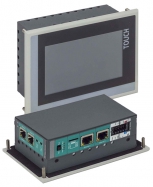 PC430T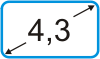 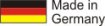 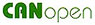 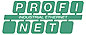 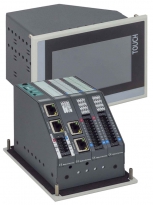 PC433T